                                                                           2018-2019 Governor Attendance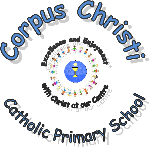 TermAutumnAutumnAutumnSpringSpringSpringSummerSummerSummerSummerFocus GroupFocus GroupFocus GroupFull Governing Board MeetingCommittee Meetings Committee Meetings Full Governing Board MeetingCommittee Meetings Committee Meetings Committee MeetingCommittee MeetingCommittee MeetingFull Governing Board MeetingFocus GroupFocus GroupFocus GroupFull Governing Board MeetingPupil AffairsResourcesFull Governing Board MeetingPupil AffairsResourcesResourcesPupil AffairsResourcesFull Governing Board Meeting7/11/201820/03/201920/06/201927/09/187/11/20187/11/201824/01/1920/03/201920/03/201916/05/1927/06/201927/06/201916/07/197/11/201820/03/201920/06/2019Gary KerriganYesYesYesYesYesYesYesYesYesYesYesYesYesJune LightfootYesYesYesYesYesYesYesA-apologies sent and acceptedA-apologies sent and acceptedYesYesYesYesFather Patrick WallYesYesYesPaul WardYesYesYesA-apologies sent and acceptedYesYesYesYesYesYesPaul TaylorYesA-apologies sent and acceptedYesYesYesA-apologies sent and acceptedYesYesNiccolo Sto TomasYesYesYesYesYesYesYesYesYesSteve PrestonYesYesYesYesYesYesTerm of office endedTerm of office endedTerm of office endedTerm of office endedTerm of office endedTerm of office endedTerm of office endedTerm of office endedCouncillor Debra CooperNot appointed to Governing Body until July 2019Not appointed to Governing Body until July 2019Not appointed to Governing Body until July 2019Not appointed to Governing Body until July 2019Not appointed to Governing Body until July 2019Not appointed to Governing Body until July 2019Not appointed to Governing Body until July 2019Not appointed to Governing Body until July 2019Not appointed to Governing Body until July 2019Not appointed to Governing Body until July 2019Not appointed to Governing Body until July 2019YesJill MidgleyYesYesYesYesYesYesYesYesYesYesWendy WalshYesYesYesYesYesYesYesYesYesYesYesClerk to the GovernorsYesYesYesYesYesYesYesYesYesYesYesYesYesKEYKEYNot a member of the committeeYesIn attendance AApologies received and acceptedNoNot in attendance and Apologies either not received or not accepted